						Mairie de Miserey-Salines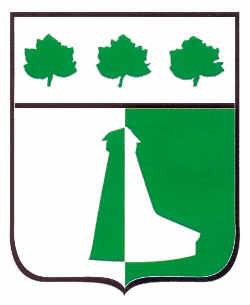 						13, rue du 9 Septembre						25480 MISEREY-SALINES						TEL : 03 81 58 76 76 						Mail : mairie@miserey-salines.fr	   INSCRIPTIONS                ECOLE MATERNELLE  	        DE MISEREY-SALINES       Rentrée septembre 2022Les inscriptions à l’école maternelle et primaire pour la rentrée 2022-2023 se font :par mail à mairie@miserey-salines.fr ouen mairie aux heures d’ouverture au public.      Lundi 14h-18h, Mercredi 9h-12h, Vendredi 9h-12h, Samedi 9h-12hLes documents à fournir sont les suivants : FICHE D’INFORMATIONS à compléter Livret de famille ou copie intégrale de l’acte de naissance de l’enfant Justificatif de domicile à Miserey-Salines Certificat de vaccination DT-polio ou carnet de santé Certificat de radiation si l’enfant vient d’une autre écoleA réception de ces documents, la mairie vous délivrera un certificat d’inscription.ATTENTION : Si vous voulez inscrire votre enfant dans une école située dans une autre commune que celle où vous résidez, vous devez obtenir l’accord du maire de votre commune de résidence et du maire de la commune d’accueil.Cet accueil peut vous être refusé lorsqu’il s’agit d’une première inscription dans la commune, sauf si la demande est justifiée par l’absence d’école dans la commune de résidence ou par certaines situations particulières.INSCRIPTIONS en MairieA partir du 2 mai 2022